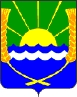    АДМИНИСТРАЦИЯ ПЕШКОВСКОГО СЕЛЬСКОГО ПОСЕЛЕНИЯПОСТАНОВЛЕНИЕ17.12.2015г.                                                                                                       №  358«О приведении размера  вносимой гражданами платы за каждый вид коммунальной услуги  в соответствие с  установленным предельным (максимальным) индексом изменения размера вносимой гражданами платы за коммунальные услуги  в 1-м полугодии 2016  года по Пешковскому  сельскому поселению».В соответствии с постановлением Российской Федерации  от 30.04.2014     № 400 «О формировании индексов изменения размера платы граждан за коммунальные услуги в Российской Федерации», Постановлением  Правительства Ростовской области от 10.10.2014 № 688 «О внесении изменений                                                                                          в некоторые правовые акты Ростовской области»,  Распоряжением Губернатора  Ростовской области от 13.11.2015 № 49 «Об утверждении предельных (максимальных) индексов изменения размера вносимой гражданами платы за коммунальные   услуги  в  муниципальных  образованиях  Ростовской  области  на 2016 год»,                       ПОСТАНОВЛЯЮ:Привести размер вносимой гражданами платы за коммунальную услугу  по  отоплению  для     в/г № 3 в/ч 48514  по Пешковскому сельскому поселению за каждый вид коммунальной услуги в соответствие с  установленным предельным (максимальным) индексом изменения размера вносимой   гражданами платы за коммунальные услуги в совокупном платеже путем снижения стоимости услуги по отоплению с применением понижающего коэффициента к нормативу потребления коммунальной услуги по отоплению  в жилых помещениях для граждан, проживающих в домах, не оборудованных общедомовыми приборами учета тепловой энергии.Установить, что величина снижения размера платы граждан за коммунальные услуги по сельскому поселению определяется при неизменном наборе и объеме потребляемых услуг.Установить уровень платежей граждан за услугу отопления 100 процентов от экономически обоснованного тарифа, установленного постановлением Региональной службы по тарифам Ростовской области от  29.10.2015  № 59/14 в размере 1299,27 руб./куб.м. (тариф указывается с учетом НДС).Установить понижающий коэффициент к нормативу потребления коммунальной услуги по отоплению  в жилом помещении для граждан, проживающих в домах, не оборудованных общедомовыми приборами учета тепловой энергии, для расчета размера платы граждан по отоплению для граждан, проживающих в домах, не оборудованных приборами учета, в размере 0,8169 согласно приложению.Установить, что в случае, если увеличение размера платы граждан за коммунальные услуги превышает установленные индексы роста, АО «Главное управление жилищно-коммунального хозяйства» филиал «Ростовский» делает перерасчет и суммы платежей граждан за коммунальные услуги, которые превышают индексы роста, подлежат зачету при расчете размера платы граждан в последующий период.Установить, что возмещение предприятию АО «Главное управление жилищно-коммунального хозяйства» филиал «Ростовский» за услугу отопления в соответствии с предельным (максимальным) индексом изменения размера вносимой гражданами платы за коммунальные услуги на первое   полугодие 2016 года осуществляется в установленном  порядке за счет средств областного и местного бюджетов.Настоящее постановление вступает в силу с момента его подписания и  распространяется на правоотношения, возникшие с 01 января   2016 года, и действует до 30 июня  2016  года.Направить копии настоящего постановления в Региональную службу по тарифам Ростовской области, Министерство труда и социального развития Ростовской области, Министерство жилищно-коммунального хозяйства Ростовской области, администрацию Азовского района, АО «Главное управление жилищно-коммунального хозяйства» филиал «Ростовский».Настоящее постановление  подлежит размещению на официальном сайте Пешковского сельского поселения www.peshkovskoe.ru.Контроль за исполнением настоящего постановления оставляю за собой.      Глава Пешковского       сельского поселения			                                С.В. Ляшенкоприложение к постановлению администрации Пешковского сельского поселенияот 17.12.2015 № 358Расчет понижающего коэффициента  по  коммунальной услуге отопления по в/г № 3 Пешковского сельского поселения на 1 полугодие 2016 годаГлава Пешковского сельского поселения                                                       С.В. Ляшенко№наименованиеЕд. изм.Расчет понижающего коэффициента на 1-ое полугодие 2016 года1.Экономический тариф отопления  на 2 полугодие 2015г.руб.Г/кал.1299,272.Уровень платежей на 2 полугодие 2015г. %1003.Тариф по услуге отопления с учетом уровня платежей граждан в декабре 2015 г.руб.Г/кал.1299,274.Экономический тариф отопления на 1 полугодие 2016 г.      руб.Г/кал.1299,275.Уровень платежей на 1 полугодие 2016г.%1006.Норматив потребления по Азовскому району  Постановление РСТ  от 18.09.2014  № 50/3    Г/кал./кв.м0,028387.Размер платы по услуге отопления в 1 полугодии 2016г при 100% уровне платежей1299,27*0,02838=36,87   руб./кв.м.36,878.Размер платы по услуге отопления в в декабре 2015 и в 1 полугодии 2016 с применением понижающего  коэффициента в 1 полугодии 20161299,27*(0,02838*0,8169)=1299,27*0,02318=30,12руб./кв.м.30,129.Понижающий коэффициент на услугу отопления на 1 полугодие 2016г.30,12/36,87=0,81690,816910.Норматив с учетом понижающего коэффициента на 1 полугодие 2016 г.0,02838*0,8169=0,02318 г/кал./кв.м.0,0231811.Размер платы граждан во 1 полугодии 2016г. при коэффициенте 1299,27*0,02838*0,8169   руб./кв.м                30,1212.Площадь жилых  домов 763,7кв.м*3 дома=2291,1               кв.м.              2291,113.Сумма субсидии на 1 кв.м. 36,87-30,12=6,75    руб./кв.м6,7514.Общая сумма субсидии  6,75*2291,1*4 мес.=61,9     тыс.руб.61,915.в том числе сумма субсидии из областного бюджета 95,2%     тыс.руб.58,9